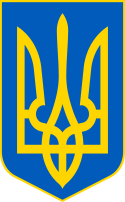 У К Р А Ї Н ААВАНГАРДІВСЬКА СЕЛИЩНА  РАДАОДЕСЬКОГО РАЙОНУ ОДЕСЬКОЇ ОБЛАСТІР І Ш Е Н Н Я    Про внесення змін до рішення від 22.12.2022 № 1561-VIII «Про затвердження програми про створення, поновлення та використання матеріального резерву для ліквідації надзвичайних ситуацій техногенного та природного характеру та їх наслідків у Авангардівськії територіальній громаді на 2023 рік»З метою запобігання виникненню надзвичайних ситуацій техногенного і природного характеру та ліквідації їх наслідків, відповідно до пункту 22 статті 26 частини 1 Закону України „Про місцеве самоврядування в Україні”, Закону України „Про державний матеріальний резерв”, Бюджетного кодексу України, Кодексу цивільного захисту України та постанови Кабінету Міністрів України від 30 вересня 2015 року № 775 „Про затвердження Порядку створення та використання матеріальних резервів для запобігання і ліквідації наслідків надзвичайних ситуацій”, Авангардівська селищна радаВИРІШИЛА:Внести зміни до Порядку створення, поновлення та використання матеріального резерву для ліквідації надзвичайних ситуацій техногенного та природного характеру та їх наслідків у Авангардівськії територіальній громаді на 2023 рік, та викласти його у новій редакції згідно з додатком (додається).Створити комісію з відпуску матеріальних цінностей з матеріального резерву, що підлягає використанню, освіженню (поновленню) згідно з додатком (додається)Контроль за виконанням цього рішення покласти на постійну  комісію з питань фінансів, бюджету, планування соціально-економічного розвитку, інвестицій, міжнародного співробітництва та регуляторної політики. Селищний голова                                                 Сергій ХРУСТОВСЬКИЙ№ 1727-VIIIвід 23.02.2023Додаток №1 до рішення сесіївід 23.02.2023 №1727-VIIIПРОГРАМАстворення, поновлення та використання матеріального резерву для ліквідації надзвичайних ситуацій техногенного та природного характеру та їх наслідків  у Авангардівській територіальній громаді  на 2023 ріксмт. Авангард2023                                                  1.Паспорт Програми2. Визначення проблеми, на розв'язання якої спрямована програмаПрограма створення, поновлення та використання матеріального резерву для ліквідації надзвичайних ситуацій техногенного та природного характеру та їх наслідків у Авангардівській територіальній громаді на 2023 рік (далі – Програма) спрямована на забезпечення здійснення комплексу організаційних та практичних заходів, спрямованих на ефективне забезпечення у сфері захисту населення і території міста від надзвичайних ситуацій техногенного та природного характеру, постійну готовність органів управління, сил та засобів цивільної оборони до проведення невідкладних заходів у роботі, пов'язаних із запобіганням і ліквідацією надзвичайних ситуацій та їх наслідків, наданням термінової допомоги постраждалому населенню, що дозволить:- своєчасно створити матеріальні запаси місцевого резерву відповідно до затвердженої номенклатури;- підвищити ефективність реагування на можливі надзвичайні ситуації техногенного та природного характеру на території громади.3.Визначення мети програмиМетою програми є визначення комплексу організаційних та практичних заходів щодо забезпечення реалізації забезпечення  у сфері захисту населення і території від надзвичайних ситуацій техногенного та природного характеру, вжиття ефективних заходів захисту населення і території від наслідків надзвичайних ситуацій шляхом завчасного створення, накопичення, поновлення та утримання місцевого резерву матеріально-технічних засобів (далі - резерву) для запобігання і ліквідації надзвичайних ситуацій та їх наслідків, надання термінової допомоги постраждалому населенню.Для досягнення зазначеної мети передбачається вирішення таких основних завдань:- визначення підприємств, організацій та установ, місць розміщення резерву;- визначення номенклатури, норм накопичення, джерел фінансування, порядку створення, використання та завчасного поновлення резерву;- забезпечення постійної готовності до застосування резерву для проведення невідкладних заходів і робіт, пов'язаних із запобіганням і ліквідацією надзвичайних ситуацій та їх наслідків, наданням термінової допомоги постраждалому населенню.4.Обґрунтування шляхів і засобів розв'язання проблеми, обсягів та джерел фінансування, строки та етапи виконанняРозв'язання проблеми захисту населення і територій від надзвичайних ситуацій техногенного та природного характеру є реалізація державної політики у сфері захисту населення і територій від надзвичайних ситуацій шляхом системного здійснення першочергових заходів щодо захисту населення і територій від надзвичайних ситуацій з використанням ресурсів бюджету міста та інших джерел, не заборонених законом.Орієнтовний обсяг фінансування завдань і заходів Програми становить                  520 000,00 грн., Місце зберігання місцевого матеріального резерву визначено  КЗ «ЦБГ».Обсяг фінансування завдань і заходів Програми уточняється  за потребою.5.Перелік завдання і заходів програми та результативні показникиПрограма передбачає здійснення першочергових заходів щодо захисту населення і територій від надзвичайних ситуацій за напрямком створення матеріального резерву усіх рівнів для ліквідації наслідків надзвичайних ситуацій.Для розв'язання проблем захисту населення і території від надзвичайних ситуацій техногенного та природного характерів передбачається виконання основних завдань, а саме:- завчасне оновлення та поновлення місцевого матеріальних резерву ресурсами, необхідними для ліквідації наслідків надзвичайних ситуацій у кількості, визначеній відповідною номенклатурою;- створення умов зберігання матеріальних цінностей регіонального матеріального резерву у готовності до використання за призначенням.Виконання Програми дасть змогу:- забезпечити належний рівень безпеки населення, захищеності території , об'єктів виробництва і соціально-культурної сфери від надзвичайних ситуацій;- знизити ризик виникнення надзвичайних ситуацій та мінімізувати їх наслідки;- оновлювати, поповнювати матеріальні цінності місцевих матеріальних резервів, необхідних для ліквідації надзвичайних ситуацій техногенного та природного характеру;- забезпечити надійну охорону, збереження регіонального матеріального резерву, підтримання матеріально-технічних засобів у постійній готовності до використання.Ефективність виконання Програми полягає у створенні оптимальної та результативної єдиної системи цивільного захисту, підвищенні дієвості функціонування аварійно-рятувальних підрозділів, зменшенні кількості постраждалих та загиблих внаслідок надзвичайних ситуацій.6.Напрями діяльності та заходи програмиНапрями діяльності, порядок та заходи програми, номенклатура викладені в додатках до програми.7.Координація та контроль за ходом виконання програмиКоординація та контроль за виконанням програми покладається на  Авангардівську селищну раду.Секретар ради                                                            Валентина ЩУРДодаток 1 до програми6.Напрямки діяльності та заходи програмиСекретар ради                                                                                                         Валентина ЩУР                   Додаток 2 до програмиПОРЯДОКстворення, поновлення та використання матеріального резерву для ліквідації надзвичайних ситуацій техногенного та природного характеру та їх наслідків  у Авангардівській територіальній громаді  на 2023 рік1. Порядок визначає основні принципи створення, поновлення та використання матеріального резерву для ліквідації надзвичайних ситуацій техногенного та природного характеру та їх наслідків у Авангардівській територіальній громаді на 2023 рік.2. Матеріальний резерв, це запас матеріальних цінностей, призначених для запобігання і ліквідації наслідків надзвичайних ситуацій, надання допомоги постраждалому населенню, проведення невідкладних відновлювальних робіт і заходів.3. Матеріальний резерв створюється Авангардівською селищною радою, для виконання заходів, спрямованих на запобігання, ліквідацію надзвичайних ситуацій техногенного і природного характеру та ліквідації їх наслідків на території Авангардівської територіальної громади.4. Матеріальний резерв створюється заздалегідь з урахуванням прогнозованих для населених пунктів селищної ради видів та рівня надзвичайних ситуацій, обсягів робіт з ліквідації їх наслідків, розмірів заподіяних збитків, обсягів забезпечення життєдіяльності постраждалого населення.5. Матеріальний резерв використовуються виключно для:- здійснення запобіжних заходів у разі загрози виникнення надзвичайних ситуацій;- ліквідації наслідків надзвичайних ситуацій;- проведення невідкладних відновлювальних робіт і заходів;- надання постраждалому населенню необхідної допомоги для забезпечення його життєдіяльності;- розгортання та утримання тимчасових пунктів проживання і харчування постраждалого населення;- забезпечення пально-мастильними та іншими витратними матеріалами транспортних засобів підприємств та громадян, залучених для евакуації постраждалого населення із зони надзвичайної ситуації та можливого ураження;- забезпечення електроенергією, природним газом, хімічними реагентами та товарно-матеріальними цінностями підприємств для безперебійного надання житлово-комунальних послуг на території, де оголошено воєнний стан.6. Номенклатура та норми накопичення запасів, місця розміщення матеріальних резервів визначаються Авангардівською селищною радою.7. Матеріальний резерв розміщується в складах суб’єктів господарювання призначених або пристосованих для їх зберігання, з урахуванням оперативної доставки таких резервів до можливих зон надзвичайних ситуацій.8. Створення, утримання та поповнення матеріальних резервів здійснюється за рахунок коштів бюджету Авангардівської селищної територіальної громади та може здійснюватися також за рахунок добровільних пожертвувань фізичних і юридичних осіб, благодійних організацій та об’єднань громадян, інших не заборонених законодавством джерел.9. Створення та накопичення матеріального резерву здійснюється відповідно до річних графіків та за встановленими нормами.10. Облік, інвентаризація та перевірка умов зберігання матеріального резерву здійснюється згідно нормативно-правових актів.11. Матеріальні цінності, що поставляються до матеріального резерву, повинні мати сертифікат відповідності на весь нормативний термін їх зберігання.12. Придбання матеріальних цінностей, що поставляються до місцевого резерву, здійснюється шляхом купівлі у відповідних підприємств, установ та організацій  відповідно до  вимог Закону України «Про здійснення державних закупівель».13. Відпуск матеріальних цінностей з матеріального резерву для запобігання і ліквідації наслідків надзвичайних ситуацій здійснюється за протоколом комісії з відпуску матеріальних цінностей з матеріального резерву Авангардівської територіальної громади (Додаток 5).14. Відпуск матеріальних цінностей з матеріального резерву, що підлягає освіженню (поновленню), здійснюється за розпорядженням органу місцевого самоврядування на підставі звернення комісії з відпуску матеріальних цінностей з матеріального резерву Авангардівської територіальної громади. Кошти, отримані внаслідок реалізації матеріальних цінностей, спрямовуються на придбання і закладення до матеріальних резервів аналогічних матеріальних цінностей.15. Відповідальність за створення та використання матеріальних резервів, здійснення контролю за їх наявністю несуть посадові особи Авангардівської селищної  ради відповідно до чинного законодавства.   Секретар ради                                                            Валентина ЩУРДодаток 3 до програмиНОМЕНКЛАТУРА ТА ОБСЯГИ матеріального резерву для здійснення заходів, спрямованих на запобігання і ліквідацію наслідків надзвичайних ситуацій та надання термінової допомоги постраждалому населенню на території Авангардівської територіальної громадиСекретар ради                                                            Валентина ЩУРДодаток 4 до програми Розрахунок норми та обсягів накопичення матеріально-технічних засобів для  матеріального резерву для запобігання, ліквідації надзвичайних ситуацій техногенного і природного характеру та їх наслідків на 2023 рікПримітка: У програму закладені ціни станом  на грудень 2022  року. При зростання індексу цін вартість матеріально технічних засобів буде коригуватисяСекретар ради                                                                   Валентина ЩУРДодаток 5 до програмиСклад комісії з відпуску матеріальних цінностей з матеріального резервуАвангардівської територіальної громадиГолова комісії – помічник селищного голови Сирітка Артем Олександрович.Члени комісії:директор комунального підприємства «Авангардкомунсервіс»  Мокан Сергій Євгенович;директор житлово-комунального підприємства «Драгнава» Пірожок Юрій Олександрович;головний спеціаліст відділу бухгалтерського обліку та звітності Авангардівської селищної ради Мурачева Дарія Вікторівна;заступник начальника комунального закладу «Центр безпеки громадян» Гальчинський Юрій Миколайович.Секретар ради                                                                   Валентина ЩУР1.Ініціатор розроблення програмиІніціатор розроблення програмиКЗ «ЦБГ»КЗ «ЦБГ»КЗ «ЦБГ»2.Дата,  номер  і назва розпорядчого документа органу виконавчої влади про розроблення програмиДата,  номер  і назва розпорядчого документа органу виконавчої влади про розроблення програмиПостанова КМУ від 30.09.2015 року № 775 «Про затвердження Порядку створення та використання матеріальних резервів для запобігання і ліквідації наслідків надзвичайних ситуацій»;№ 601/2015-р «Про реалізацію положень постанови Кабінету Міністрів України від 30.09.2015 року № 775 «Про затвердження Порядку створення та використання матеріальних резервів для запобігання і ліквідації наслідків надзвичайних ситуацій» та Кодексу цивільного захисту України.Постанова КМУ від 30.09.2015 року № 775 «Про затвердження Порядку створення та використання матеріальних резервів для запобігання і ліквідації наслідків надзвичайних ситуацій»;№ 601/2015-р «Про реалізацію положень постанови Кабінету Міністрів України від 30.09.2015 року № 775 «Про затвердження Порядку створення та використання матеріальних резервів для запобігання і ліквідації наслідків надзвичайних ситуацій» та Кодексу цивільного захисту України.Постанова КМУ від 30.09.2015 року № 775 «Про затвердження Порядку створення та використання матеріальних резервів для запобігання і ліквідації наслідків надзвичайних ситуацій»;№ 601/2015-р «Про реалізацію положень постанови Кабінету Міністрів України від 30.09.2015 року № 775 «Про затвердження Порядку створення та використання матеріальних резервів для запобігання і ліквідації наслідків надзвичайних ситуацій» та Кодексу цивільного захисту України.3.Розробник програмиРозробник програмиАвангардівська селищна радаАвангардівська селищна радаАвангардівська селищна рада4. Співрозробники ПрограмиСпіврозробники ПрограмиКЗ «ЦБГ»КЗ «ЦБГ»КЗ «ЦБГ»5.Відповідальний               виконавець програмиВідповідальний               виконавець програмиАвангардівська селищна радаАвангардівська селищна радаАвангардівська селищна рада6.Учасники програмиУчасники програмиКЗ «ЦБГ»КЗ «ЦБГ»КЗ «ЦБГ»7.Термін реалізації програмиТермін реалізації програми2023 рік2023 рік2023 рік8.Обсяги та джерела фінансуванняОбсяги та джерела фінансуванняОбсяги та джерела фінансуванняОбсяги та джерела фінансуванняОбсяги та джерела фінансуванняДжерела фінансуванняДжерела фінансуванняОбсяг фінансування, грн.Обсяг фінансування, грн.2023Бюджет Авангардівської селищної територіальної громади, інші джерела фінансування не заборонені законодавством Бюджет Авангардівської селищної територіальної громади, інші джерела фінансування не заборонені законодавством КФК 0118110 – 520 000,00КЕКВ 2210 – 520 000,00КФК 0118110 – 520 000,00КЕКВ 2210 – 520 000,00520 000,00№з/пНазва напря-му (пріори-тетні завдання)Перелік заходів програмиВиконавціДжерелафінансу-ванняОрієнтований обсяг фінансуванняресурсів для виконання заходів (грн.)Очікуванірезультати№з/пНазва напря-му (пріори-тетні завдання)Перелік заходів програмиВиконавціДжерелафінансу-вання2023 рікОчікуванірезультати1.Ліквідація наслідків надзвичай-них ситуацій техногенно-го та природного характеру та запобігання їх виникненню1.1.Вжиття заходів щодо затвердження номенклатури та обсягів місцевого матеріального резерву для ліквідації надзвичайних ситуацій техногенного і природного характеру та їх наслідківАвангардівська селищна радане потребує фінан-сування2023 рікВизначення потреби в засобах для матеріального резерву1.Ліквідація наслідків надзвичай-них ситуацій техногенно-го та природного характеру та запобігання їх виникненню1.1.Вжиття заходів щодо затвердження номенклатури та обсягів місцевого матеріального резерву для ліквідації надзвичайних ситуацій техногенного і природного характеру та їх наслідківАвангардівська селищна радане потребує фінан-суванняне потребує фінансуванняВизначення потреби в засобах для матеріального резерву1.Ліквідація наслідків надзвичай-них ситуацій техногенно-го та природного характеру та запобігання їх виникненню1.2.Створення та оновлення місцевого матеріального резерву для ліквідації наслідків надзвичайних ситуацій техногенного і природного характеру та їх наслідківАвангардівська селищна радаБюджет Авангардівської селищної територіальної громади, інші джерела фінансування не заборонені законодавством520 000,00Вчасне реагува-ння, та ліквіда-ція наслідків надзвичайних ситуацій техно-генного та при-родного характеруВСЬОГО:ВСЬОГО:                                                                                                                  520 000,00 грн.109609124782132779                                                                                                                  520 000,00 грн.109609124782132779                                                                                                                  520 000,00 грн.109609124782132779                                                                                                                  520 000,00 грн.109609124782132779№з/пНайменуванняОдиниця виміруНорма накопичення12341Автобензин А-92л.10002Дизельне паливол.50003Моторні масла та мастилал.230№п/пНайменування матеріально-технічних засобівОдиниця виміруНорма накопиченняЗагальна вартість грн.№п/пНайменування матеріально-технічних засобівОдиниця виміруНорма накопиченняЗагальна вартість грн.1Автобензин А-92л.100055 000,002Дизельне паливол.7000364 000,00 3Моторні масла та мастилал.1000101 000,00ВСЬОГО:ВСЬОГО:ВСЬОГО:ВСЬОГО:520 000,00